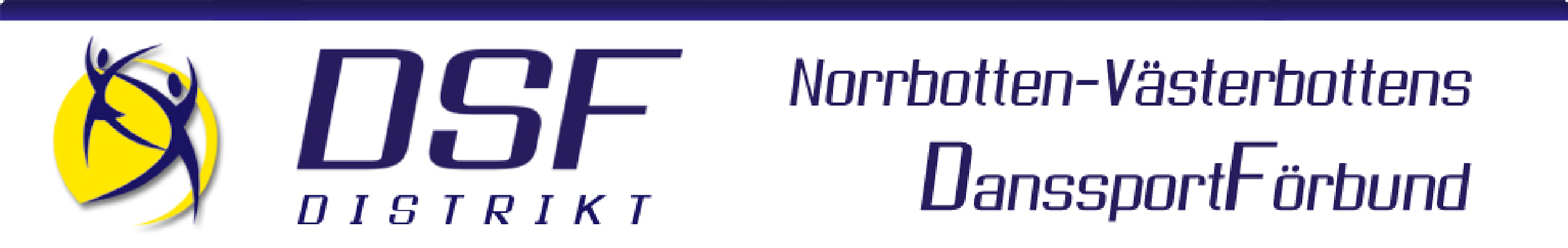 OMBUDSFULLMAKTNorrbotten-Västerbottens Danssportsförbunds årsstämma 24 mars 2024Förening: ................................................................................................Härmed intygas attOmbud: ..................................................................................................har rätt att representera vår förening och utöva vår rösträtt vid
Norrbotten-Västerbottens Danssportförbunds årsstämma den 24 mars 2024......................................................... .......................................................Ordförande eller styrelseledamot (ej samma person som deltar vid årsstämman)